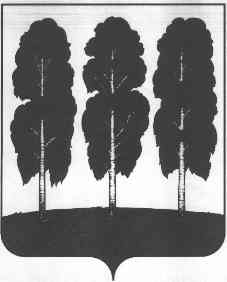 АДМИНИСТРАЦИЯ БЕРЕЗОВСКОГО РАЙОНАХАНТЫ-МАНСИЙСКОГО АВТОНОМНОГО ОКРУГА – ЮГРЫ				ПОСТАНОВЛЕНИЕот  14.02.2022	                                                                                                № 244 О внесении изменений в постановление администрации Березовского района от 29.10.2018 № 932 «О муниципальной программе «Совершенствование муниципального управления в Березовском районе» и признании утратившими силу некоторых муниципальных правовых актов администрации Березовского района»	В соответствии с решением Думы Березовского района от 27.12.2021 №50 «О внесении изменений в решение Думы Березовского района от 24.12.2020 № 646 «О бюджете Березовского района на 2021 год и плановый период 2022 и 2023 годов, постановлением администрации Березовского района от 27.07.2021 № 858 «О внесении изменений в постановление администрации Березовского района от 17.09.2018 № 803 «О модельной муниципальной программе Березовского района, порядке принятия решения о разработке муниципальных программ Березовского района, их формирования, утверждения и реализации, порядке проведения и критериев ежегодной оценки эффективности реализации муниципальной программы Березовского района и признании утратившими силу некоторых муниципальных правовых актов администрации Березовского района»:Внести в приложение к постановлению администрации Березовского района от 29.10.2018 № 932 «О муниципальной программе «Совершенствование муниципального управления в Березовском районе» и признании утратившими силу некоторых муниципальных правовых актов администрации Березовского района» (далее муниципальная программа) следующие изменения: В паспорте муниципальной программы строку «Параметры финансового обеспечения муниципальной программы», изложить в следующей редакции:                                                     «                                                                                                                             .».           Таблицу 2 муниципальной программы изложить в следующей редакции согласно приложению, к настоящему постановлению.Опубликовать настоящее постановление в газете «Жизнь Югры»  и разместить на официальном веб-сайте органов местного самоуправления Березовского района.          Настоящее постановление вступает в силу после его официального опубликования и распространяется на правоотношения, возникшие с 28 декабря 2021 года.   Глава района                                                                                       П.В. АртеевПриложение к постановлению администрации Березовского районаот 14.02.2022 № 244                                                                       Распределение финансовых ресурсов муниципальной программы                                                                     Таблица 2Параметры финансового обеспечения муниципальной программыОбщий объем финансирования муниципальной программы составит 3 081 480,5  тыс. рублей, в том числе:2019 год – 281 679,2 тыс. рублей;2020 год – 304 452,0 тыс. рублей;2021 год – 371 275,2 тыс. рублей;2022 год – 325 122,1 тыс. рублей;2023 год – 224 869,0 тыс. рублей;2024 год – 224 869,0 тыс. рублей;2025 год – 224 869,0 тыс. рублей;2026–2030 годы – 1 124 345,0 тыс. рублей;из них объем финансирования из бюджета автономного округа составит 129 211,7 тыс. рублей, в том числе:2019 год – 10 337,7 тыс. рублей;2020 год – 11 534,0  тыс. рублей;2021 год – 10 734,0  тыс. рублей;2022 год – 10 734,0  тыс. рублей;2023 год – 10 734,0 тыс. рублей;2024 год – 10 734,0 тыс. рублей;2025 год – 10 734,0 тыс. рублей;2026–2030 годы  –  53 670,0 тыс. рублей;из них объем финансирования из бюджета Березовского района составит 2 952 268,8  тыс. рублей, в том числе:2019 год – 271 341,5 тыс. рублей;2020 год – 292 918,0 тыс. рублей;2021 год – 360 541,2 тыс. рублей;2022 год – 314 388,2 тыс. рублей;2023 год – 214 135,0 тыс. рублей;2024 год – 214 135,0 тыс. рублей;2025 год – 214 135,0 тыс. рублей;2026–2030 годы – 1 070 675,0 тыс. рублей;№Основные мероприятия муниципальной программы (ихсвязь с целевыми показателямимуниципальной программы)Ответственныйисполнитель/соисполнительИсточникифинансированияФинансовые затраты на реализацию, тыс. рублейФинансовые затраты на реализацию, тыс. рублейФинансовые затраты на реализацию, тыс. рублейФинансовые затраты на реализацию, тыс. рублейФинансовые затраты на реализацию, тыс. рублейФинансовые затраты на реализацию, тыс. рублейФинансовые затраты на реализацию, тыс. рублейФинансовые затраты на реализацию, тыс. рублейФинансовые затраты на реализацию, тыс. рублей№Основные мероприятия муниципальной программы (ихсвязь с целевыми показателямимуниципальной программы)Ответственныйисполнитель/соисполнительИсточникифинансированиявсегов том числев том числев том числев том числев том числев том числев том числев том числе№Основные мероприятия муниципальной программы (ихсвязь с целевыми показателямимуниципальной программы)Ответственныйисполнитель/соисполнительИсточникифинансированиявсего2019год2020год2021год2022год2023Год2024год2025год2026-2030годы12345678910111213Подпрограмма 1 «Обеспечение исполнения полномочий администрации Березовского района и подведомственных учреждений»Подпрограмма 1 «Обеспечение исполнения полномочий администрации Березовского района и подведомственных учреждений»Подпрограмма 1 «Обеспечение исполнения полномочий администрации Березовского района и подведомственных учреждений»Подпрограмма 1 «Обеспечение исполнения полномочий администрации Березовского района и подведомственных учреждений»Подпрограмма 1 «Обеспечение исполнения полномочий администрации Березовского района и подведомственных учреждений»Подпрограмма 1 «Обеспечение исполнения полномочий администрации Березовского района и подведомственных учреждений»Подпрограмма 1 «Обеспечение исполнения полномочий администрации Березовского района и подведомственных учреждений»Подпрограмма 1 «Обеспечение исполнения полномочий администрации Березовского района и подведомственных учреждений»Подпрограмма 1 «Обеспечение исполнения полномочий администрации Березовского района и подведомственных учреждений»Подпрограмма 1 «Обеспечение исполнения полномочий администрации Березовского района и подведомственных учреждений»Подпрограмма 1 «Обеспечение исполнения полномочий администрации Березовского района и подведомственных учреждений»Подпрограмма 1 «Обеспечение исполнения полномочий администрации Березовского района и подведомственных учреждений»Подпрограмма 1 «Обеспечение исполнения полномочий администрации Березовского района и подведомственных учреждений»1Обеспечение выполнения полномочий и функций администрации Березовского района и подведомственных учреждений (2)Администрация Березовского района (отдел побухгалтерскому учетуи отчетностиадминистрации Березовского района)всего2 552 889,3258 530,9279 067,8319 105,5280 857,9176 915,9176 915,9176 915,9884 579,51Обеспечение выполнения полномочий и функций администрации Березовского района и подведомственных учреждений (2)Администрация Березовского района (отдел побухгалтерскому учетуи отчетностиадминистрации Березовского района)бюджетавтономногоокруга129 200,210 326,211 534,010 734,010 734,010 734,010 734,010 734,053 670,01Обеспечение выполнения полномочий и функций администрации Березовского района и подведомственных учреждений (2)Администрация Березовского района (отдел побухгалтерскому учетуи отчетностиадминистрации Березовского района)бюджетБерезовскогорайона2 423 689,1248 204,7267 533,8308 371,5270 123,9166 181,9166 181,9166 181,9830 909,51.1.Финансовое обеспечение Главы районаАдминистрация Березовского района (отдел побухгалтерскому учетуи отчетностиадминистрации Березовского района)всего72 796,75 580,06 913,78 023,06 680,05 700,05 700,05 700,028 500,01.1.Финансовое обеспечение Главы районаАдминистрация Березовского района (отдел побухгалтерскому учетуи отчетностиадминистрации Березовского района)бюджетавтономногоокруга0,00,00,00,00,00,00,00,00,01.1.Финансовое обеспечение Главы районаАдминистрация Березовского района (отдел побухгалтерскому учетуи отчетностиадминистрации Березовского района)бюджетБерезовскогорайона72 796,75 580,06 913,78 023,06 680,05 700,05 700,05 700,028 500,01.2.Субвенции на осуществление полномочий по образованию и организации деятельностикомиссий по деламнесовершеннолетних и защите ихправАдминистрация Березовского района (отдел побухгалтерскому учетуи отчетностиадминистрации Березовского района)всего129 200,210 326,211 534,010 734,010 734,010 734,010 734,010 734,053 670,01.2.Субвенции на осуществление полномочий по образованию и организации деятельностикомиссий по деламнесовершеннолетних и защите ихправАдминистрация Березовского района (отдел побухгалтерскому учетуи отчетностиадминистрации Березовского района)бюджетавтономногоокруга129 200,210 326,211 534,010 734,010 734,010 734,010 734,010 734,053 670,01.2.Субвенции на осуществление полномочий по образованию и организации деятельностикомиссий по деламнесовершеннолетних и защите ихправАдминистрация Березовского района (отдел побухгалтерскому учетуи отчетностиадминистрации Березовского района)бюджетБерезовскогорайона0,00,00,00,00,00,00,00,00,01.3.Прочие расходы органов местного самоуправленияАдминистрация Березовского района (отдел побухгалтерскому учетуи отчетностиадминистрации Березовского района)всего60 014,012 485,611 870,526 614,99 043,00,00,00,00,01.3.Прочие расходы органов местного самоуправленияАдминистрация Березовского района (отдел побухгалтерскому учетуи отчетностиадминистрации Березовского района)бюджетавтономногоокруга0,00,00,00,00,00,00,00,00,01.3.Прочие расходы органов местного самоуправленияАдминистрация Березовского района (отдел побухгалтерскому учетуи отчетностиадминистрации Березовского района)бюджетБерезовскогорайона60 014,012 485,611 870,526 614,99 043,00,00,00,00,01.4.Финансовое обеспечение администрации Березовского районаАдминистрация Березовского района (отдел побухгалтерскому учетуи отчетностиадминистрации Березовского района)всего1 667 655,6181 889,1201 107,5226 129,9201 097,9107 178,9107 178,9107 178,9535 894,51.4.Финансовое обеспечение администрации Березовского районаАдминистрация Березовского района (отдел побухгалтерскому учетуи отчетностиадминистрации Березовского района)бюджетавтономногоокруга0,00,00,00,00,00,00,00,00,01.4.Финансовое обеспечение администрации Березовского районаАдминистрация Березовского района (отдел побухгалтерскому учетуи отчетностиадминистрации Березовского района)бюджетБерезовскогорайона1 667 655,6181 889,1201 107,5226 129,9201 097,9107 178,9107 178,9107 178,9535 894,51.5.Расходы на обеспечение деятельности (оказание услуг) подведомственных учреждений администрации Березовского района: МКУ ЦБО и МКУ ХЭС АБРАдминистрация Березовского района (подведомственные учреждения МКУ "ЦБО" и МКУ "ХЭС АБР")всего623 222,848 250,047 642,147 603,753 303,053 303,053 303,053 303,0266 515,01.5.Расходы на обеспечение деятельности (оказание услуг) подведомственных учреждений администрации Березовского района: МКУ ЦБО и МКУ ХЭС АБРАдминистрация Березовского района (подведомственные учреждения МКУ "ЦБО" и МКУ "ХЭС АБР")бюджетавтономногоокруга0,00,00,00,00,00,00,00,00,01.5.Расходы на обеспечение деятельности (оказание услуг) подведомственных учреждений администрации Березовского района: МКУ ЦБО и МКУ ХЭС АБРАдминистрация Березовского района (подведомственные учреждения МКУ "ЦБО" и МКУ "ХЭС АБР")бюджетБерезовскогорайона623 222,848 250,047 642,147 603,753 303,053 303,053 303,053 303,0266 515,02Повышение профессионального уровня муниципальных служащих (1)Администрация Березовского района (управление делами администрации Березовского района)всего1 341,5111,5130,0110,0110,0110,0110,0110,0550,02Повышение профессионального уровня муниципальных служащих (1)Администрация Березовского района (управление делами администрации Березовского района)бюджетавтономногоокруга11,511,50,00,00,00,00,00,00,02Повышение профессионального уровня муниципальных служащих (1)Администрация Березовского района (управление делами администрации Березовского района)бюджетБерезовскогорайона1 330,0100,0130,0110,0110,0110,0110,0110,0550,02.1.Повышение квалификации муниципальных служащихАдминистрация Березовского района (управление делами администрации Березовского района)всего1 341,5111,5130,0110,0110,0110,0110,0110,0550,02.1.Повышение квалификации муниципальных служащихАдминистрация Березовского района (управление делами администрации Березовского района)бюджетавтономногоокруга11,511,50,00,00,00,00,00,00,02.1.Повышение квалификации муниципальных служащихАдминистрация Березовского района (управление делами администрации Березовского района)бюджетБерезовскогорайона1 330,0100,0130,0110,0110,0110,0110,0110,0550,0Итого по подпрограмме 1Итого по подпрограмме 1Итого по подпрограмме 1всего2 554 230,8258 642,4279 197,8319 215,5280 967,9177 025,9177 025,9177 025,9885 129,5Итого по подпрограмме 1Итого по подпрограмме 1Итого по подпрограмме 1бюджетавтономногоокруга129 211,710 337,711 534,010 734,010 734,010 734,010 734,010 734,053 670,0Итого по подпрограмме 1Итого по подпрограмме 1Итого по подпрограмме 1бюджетБерезовскогорайона2 425 019,1248 304,7267 663,8308 481,5270 233,9166 291,9166 291,9166 291,9831 459,5Подпрограмма 2 «Обеспечение исполнения полномочий МКУ "Управление капитального строительства и ремонта Березовского района»Подпрограмма 2 «Обеспечение исполнения полномочий МКУ "Управление капитального строительства и ремонта Березовского района»Подпрограмма 2 «Обеспечение исполнения полномочий МКУ "Управление капитального строительства и ремонта Березовского района»Подпрограмма 2 «Обеспечение исполнения полномочий МКУ "Управление капитального строительства и ремонта Березовского района»Подпрограмма 2 «Обеспечение исполнения полномочий МКУ "Управление капитального строительства и ремонта Березовского района»Подпрограмма 2 «Обеспечение исполнения полномочий МКУ "Управление капитального строительства и ремонта Березовского района»Подпрограмма 2 «Обеспечение исполнения полномочий МКУ "Управление капитального строительства и ремонта Березовского района»Подпрограмма 2 «Обеспечение исполнения полномочий МКУ "Управление капитального строительства и ремонта Березовского района»Подпрограмма 2 «Обеспечение исполнения полномочий МКУ "Управление капитального строительства и ремонта Березовского района»Подпрограмма 2 «Обеспечение исполнения полномочий МКУ "Управление капитального строительства и ремонта Березовского района»Подпрограмма 2 «Обеспечение исполнения полномочий МКУ "Управление капитального строительства и ремонта Березовского района»Подпрограмма 2 «Обеспечение исполнения полномочий МКУ "Управление капитального строительства и ремонта Березовского района»Подпрограмма 2 «Обеспечение исполнения полномочий МКУ "Управление капитального строительства и ремонта Березовского района»3Обеспечение функций и полномочий МКУ "Управление капитального строительства и ремонта Березовского района"(3)МКУ "Управлениекапитальн о гостроительства иремонтаБерезовского района"всего256 708,822 986,825 254,220 952,820 835,020 835,020 835,020 835,0104 175,03Обеспечение функций и полномочий МКУ "Управление капитального строительства и ремонта Березовского района"(3)МКУ "Управлениекапитальн о гостроительства иремонтаБерезовского района"бюджет Березовского района256 708,822 986,825 254,220 952,820 835,020 835,020 835,020 835,0104 175,03.1.Расходы на обеспечениедеятельности муниципальныхучрежденийМКУ "Управлениекапитальн о гостроительства иремонтаБерезовского района"всего256 708,822 986,825 254,220 952,820 835,020 835,020 835,020 835,0104 175,03.1.Расходы на обеспечениедеятельности муниципальныхучрежденийМКУ "Управлениекапитальн о гостроительства иремонтаБерезовского района"бюджетБерезовскогорайона256 708,822 986,825 254,220 952,820 835,020 835,020 835,020 835,0104 175,0Итого по подпрограмме 2Итого по подпрограмме 2Итого по подпрограмме 2всего256 708,822 986,825 254,220 952,820 835,020 835,020 835,020 835,0104 175,0Итого по подпрограмме 2Итого по подпрограмме 2Итого по подпрограмме 2бюджетБерезовскогорайона256 708,822 986,825 254,220 952,820 835,020 835,020 835,020 835,0104 175,0Подпрограмма 3 «Расходы на обеспечение функций муниципальных органов»Подпрограмма 3 «Расходы на обеспечение функций муниципальных органов»Подпрограмма 3 «Расходы на обеспечение функций муниципальных органов»Подпрограмма 3 «Расходы на обеспечение функций муниципальных органов»Подпрограмма 3 «Расходы на обеспечение функций муниципальных органов»Подпрограмма 3 «Расходы на обеспечение функций муниципальных органов»Подпрограмма 3 «Расходы на обеспечение функций муниципальных органов»Подпрограмма 3 «Расходы на обеспечение функций муниципальных органов»Подпрограмма 3 «Расходы на обеспечение функций муниципальных органов»Подпрограмма 3 «Расходы на обеспечение функций муниципальных органов»Подпрограмма 3 «Расходы на обеспечение функций муниципальных органов»Подпрограмма 3 «Расходы на обеспечение функций муниципальных органов»Подпрограмма 3 «Расходы на обеспечение функций муниципальных органов»4Расходы на обеспечение функций муниципальных органовРасходы на обеспечение функций муниципальных органоввсего50,050,00,00,00,00,00,00,00,04Расходы на обеспечение функций муниципальных органовРасходы на обеспечение функций муниципальных органовбюджетБерезовскогорайона50,050,00,00,00,00,00,00,00,0Итого по подпрограмме 3Итого по подпрограмме 3Итого по подпрограмме 3всего50,050,00,00,00,00,00,00,00,0Итого по подпрограмме 3Итого по подпрограмме 3Итого по подпрограмме 3бюджетБерезовскогорайона50,050,00,00,00,00,00,00,00,0Подпрограмма 4 «Обеспечение исполнения полномочий Думы Березовского района»Подпрограмма 4 «Обеспечение исполнения полномочий Думы Березовского района»Подпрограмма 4 «Обеспечение исполнения полномочий Думы Березовского района»Подпрограмма 4 «Обеспечение исполнения полномочий Думы Березовского района»Подпрограмма 4 «Обеспечение исполнения полномочий Думы Березовского района»Подпрограмма 4 «Обеспечение исполнения полномочий Думы Березовского района»Подпрограмма 4 «Обеспечение исполнения полномочий Думы Березовского района»Подпрограмма 4 «Обеспечение исполнения полномочий Думы Березовского района»Подпрограмма 4 «Обеспечение исполнения полномочий Думы Березовского района»Подпрограмма 4 «Обеспечение исполнения полномочий Думы Березовского района»Подпрограмма 4 «Обеспечение исполнения полномочий Думы Березовского района»Подпрограмма 4 «Обеспечение исполнения полномочий Думы Березовского района»Подпрограмма 4 «Обеспечение исполнения полномочий Думы Березовского района»5Обеспечение выполнения полномочий и функций Думы Березовского района (4)Дума Березовского районавсего270 490,90,00,031 106,923 319,227 008,127 008,127 008,1135 040,55Обеспечение выполнения полномочий и функций Думы Березовского района (4)Дума Березовского районабюджетБерезовскогорайона270 490,90,00,031 106,923 319,227 008,127 008,127 008,1135 040,55.1.Обеспечение исполнения полномочий Думы Березоского районаДума Березовского районавсего165 707,60,00,018 436,815 190,016 510,116 510,116 510,182 550,55.1.Обеспечение исполнения полномочий Думы Березоского районаДума Березовского районабюджетБерезовскогорайона165 707,60,00,018 436,815 190,016 510,116 510,116 510,182 550,55.2.Обеспечение деятельности Контрольно-счетной палаты"Дума Березовского районавсего104 783,30,00,012 670,18 129,210 498,010 498,010 498,052 490,05.2.Обеспечение деятельности Контрольно-счетной палаты"Дума Березовского районабюджетБерезовскогорайона104 783,30,00,012 670,18 129,210 498,010 498,010 498,052 490,0Итого по подпрограмме 4всего270 490,90,00,031 106,923 319,227 008,127 008,127 008,1135 040,5Итого по подпрограмме 4бюджетБерезовскогорайона270 490,90,00,031 106,923 319,227 008,127 008,127 008,1135 040,5Всего по муниципальной программевсего3 081 480,5281 679,2304 452,0371 275,2325 122,1224 869,0224 869,0224 869,01 124 345,0Всего по муниципальной программебюджетавтономногоокруга129 211,710 337,711 534,010 734,010 734,010 734,010 734,010 734,053 670,0Всего по муниципальной программебюджетБерезовскогорайона2 952 268,8271 341,5292 918,0360 541,2314 388,1214 135,0214 135,0214 135,01 070 675,0в том числе:инвестиции в объекты муниципальной собственностивсего0,00,00,00,00,00,00,00,00,0инвестиции в объекты муниципальной собственностибюджетавтономногоокруга0,00,00,00,00,00,00,00,00,0инвестиции в объекты муниципальной собственностибюджетБерезовскогорайона0,00,00,00,00,00,00,00,00,0Прочие расходывсего3 081 480,5281 679,2304 452,0371 275,2325 122,1224 869,0224 869,0224 869,01 124 345,0Прочие расходыбюджетавтономногоокруга129 211,710 337,711 534,010 734,010 734,010 734,010 734,010 734,053 670,0Прочие расходыбюджетБерезовскогорайона2 952 268,8271 341,5292 918,0360 541,2314 388,1214 135,0214 135,0214 135,01 070 675,0в том числе:Ответственный исполнительАдминистрация Березовского района (отдел по бухгалтерскому учету и отчетности администрации Березовского района)всего1 929 666,5210 280,9231 425,7271 501,8227 554,9123 612,9123 612,9123 612,9618 064,5Ответственный исполнительАдминистрация Березовского района (отдел по бухгалтерскому учету и отчетности администрации Березовского района)бюджетавтономногоокруга129 200,210 326,211 534,010 734,010 734,010 734,010 734,010 734,053 670,0Ответственный исполнительАдминистрация Березовского района (отдел по бухгалтерскому учету и отчетности администрации Березовского района)бюджетБерезовскогорайона1 800 466,3199 954,7219 891,7260 767,8216 820,9112 878,9112 878,9112 878,9564 394,5Соисполнитель 1. Администрация Березовского района (Управление делами администрации Березовского района)всего1 341,5111,5130,0110,0110,0110,0110,0110,0550,0Соисполнитель 1. Администрация Березовского района (Управление делами администрации Березовского района)бюджетавтономногоокруга11,511,50,00,00,00,00,00,00,0Соисполнитель 1. Администрация Березовского района (Управление делами администрации Березовского района)бюджетБерезовскогорайона1 330,0100,0130,0110,0110,0110,0110,0110,0550,0Соисполнитель 2. МКУ "Управление капитального строительства и ремонта Березовского района"всего256 708,822 986,825 254,220 952,820 835,020 835,020 835,020 835,0104 175,0Соисполнитель 2. МКУ "Управление капитального строительства и ремонта Березовского района"бюджетБерезовскогорайона256 708,822 986,825 254,220 952,820 835,020 835,020 835,020 835,0104 175,0Соисполнитель 3. МКУ "ЦБО" и МКУ "ХЭС АБР"всего623 222,848 250,047 642,147 603,753 303,053 303,053 303,053 303,0266 515,0Соисполнитель 3. МКУ "ЦБО" и МКУ "ХЭС АБР"бюджетБерезовскогорайона623 222,848 250,047 642,147 603,753 303,053 303,053 303,053 303,0266 515,0Расходы на обеспечение функций муниципальных органоввсего50,050,00,00,00,00,00,00,00,0Расходы на обеспечение функций муниципальных органовбюджетБерезовскогорайона50,050,00,00,00,00,00,00,00,0Соисполнитель 4. Дума Березовского районавсего270 490,90,00,031 106,923 319,227 008,127 008,127 008,1135 040,5Соисполнитель 4. Дума Березовского районабюджетБерезовскогорайона270 490,90,00,031 106,923 319,227 008,127 008,127 008,1135 040,5